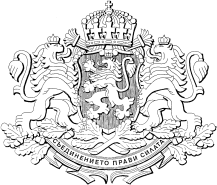 Република българияОБЛАСТEН УПРАВИТЕЛ НА ОБЛАСТ ВЕЛИКО ТЪРНОВОПОСТОЯННА ОБЛАСТНА КОМИСИЯ ЗА ИЗПЪЛНЕНИЕ НА ДЕЙНОСТИ И ЗАДАЧИ, СВЪРЗАНИ С ПРАВОМОЩИЯТА НА ОБЛАСТЕН УПРАВИТЕЛ НА ОБЛАСТ ВЕЛИКО ТЪРНОВО ПО ЗАКОНА ЗА ЗАЩИТА ПРИ БЕДСТВИЯ И ПРАВИЛНИКА ЗА ОРГАНИЗАЦИЯТА И ДЕЙНОСТТА НА МЕЖДУВЕДОМСТВЕНАТА КОМИСИЯ ЗА ВЪЗСТАНОВЯВАНЕ И ПОДПОМАГАНЕ КЪМ МИНИСТЕРСКИЯ СЪВЕТП Р О Т О К О ЛОТ ОНЛАЙН  ЗАСЕДАНИЕ № СБ–4/22.05.2023 г.РЕШЕНИЕ № СБ-4-1/22.05.2023 г.Искането на кмета на Община Свищов е разгледано на  онлайн заседание на Постоянната областна комисия на 22.05.2023 г., която с Решение № СБ-4-1/22.05.2023 г., взето по Протокол № СБ-4/22.05.2023 г. е подкрепила искането и е приела, че същото е целесъобразно.Предвид гореизложеното, на основание чл. 2, ал. 7 от Правилника за организацията и дейността на Междуведомствената комисия за възстановяване и подпомагане към Министерския съвет и Решение № СБ-4-1/22.05.2023 г.на Постоянната областна комисия, изразявам становище, че искането за финансиране на кмета на Община Свищов за обект „Укрепване на ул. „Главна“ с. Ореш, община Свищов, област Велико Търново“ на стойност 253 230,20 лв с ДДС е целесъобразно и предлагам същото да бъде разгледано от Междуведомствената комисия за възстановяване и подпомагане към Министерския съвет и да получи финансиране по реда на Правилника. Председател на Постоянната комисия	ЗА ИЗПЪЛНЕНИЕ НА ДЕЙНОСТИ И ЗАДАЧИ, СВЪРЗАНИ С ПРАВОМОЩИЯТА НА ОБЛАСТЕН УПРАВИТЕЛ НА ОБЛАСТВЕЛИКО ТЪРНОВО ПО ЗАКОНА ЗА ЗАЩИТА ПРИ БЕДСТВИЯИ ПРАВИЛНИКА ЗА ОРГАНИЗАЦИЯТА И ДЕЙНОСТТА НА МЕЖДУВЕДОМСТВЕНАТА КОМИСИЯ ЗА ВЪЗСТАНОВЯВАНЕ И  ПОДПОМАГАНЕ КЪМ МИНИСТЕРСКИЯ СЪВЕТИВАЙЛО ЗДРАВКОВ  /П/Областен управител на област Велико ТърновоСекретар на Постоянната комисия      ЗА ИЗПЪЛНЕНИЕ НА ДЕЙНОСТИ И ЗАДАЧИ, СВЪРЗАНИ С ПРАВОМОЩИЯТА НА ОБЛАСТЕН УПРАВИТЕЛ НА ОБЛАСТВЕЛИКО ТЪРНОВО ПО ЗАКОНА ЗА ЗАЩИТА ПРИ БЕДСТВИЯИ ПРАВИЛНИКА ЗА ОРГАНИЗАЦИЯТА И ДЕЙНОСТТА НА МЕЖДУВЕДОМСТВЕНАТА КОМИСИЯ ЗА ВЪЗСТАНОВЯВАНЕ И  ПОДПОМАГАНЕ КЪМ МИНИСТЕРСКИЯ СЪВЕТ  ИНЖ. КРАСИМИР КРЪСТЕВ  /П/Директор на РДПБЗН – Велико Търново     